 Приложение Срок уплаты имущественных налогов физическими лицами в 2020 году не позднее 1 декабря Срок уплаты транспортного, земельного налогов и налога на имущество физических лиц за 2019 год истекает 1 декабря 2020 года. Налоговое уведомление на уплату налогов направляется:- в электронном виде через интернет-сервис «Личный кабинет налогоплательщика для физических лиц»;- на бумажном носителе через отделения почтовой связи «Почта России». Пользователям «Личного кабинета» налоговые уведомления за 2019 год по почте не направляются.Налоговые уведомления также можно получить в территориальных налоговых органах.По вопросам в части кадастровой стоимости объектов недвижимости обращаться в Федеральную службу государственной регистрации, кадастра и картографии (Росреестр) (https://rosreestr.ru/site/).Способы уплаты - через платежные терминалы и банкоматы отделений банков, сервисы «Личный кабинет», «Заплати налоги» на сайте Федеральной налоговой службы www.nalog.ru, а также в отделениях «Почта России».По вопросам налогообложения, в том числе при наличии права на налоговую льготу, обращаться в инспекции по месту нахождения объектов, в Управление Федеральной налоговой службы по Ростовской области, а также по бесплатному телефону контактного центра ФНС России 8-800 222-22-22, либо воспользоваться промо-страницей «Налоговые уведомления 2020» (https://www.nalog.ru/rn61/snu2020/ ).График работы налоговых инспекций:•понедельник, среда – с 8.30 до 18.00;•вторник, четверг      – с 8.30 до 20.00;•суббота  (2 и 4-я каждого месяца)   – с 10.00 до 15.00.Информация о ставках и льготах по транспортному, земельному налогам и налогу на имущество физических лиц размещена на Интернет-сайте ФНС России: https://www.nalog.ru/rn61/service/tax/ .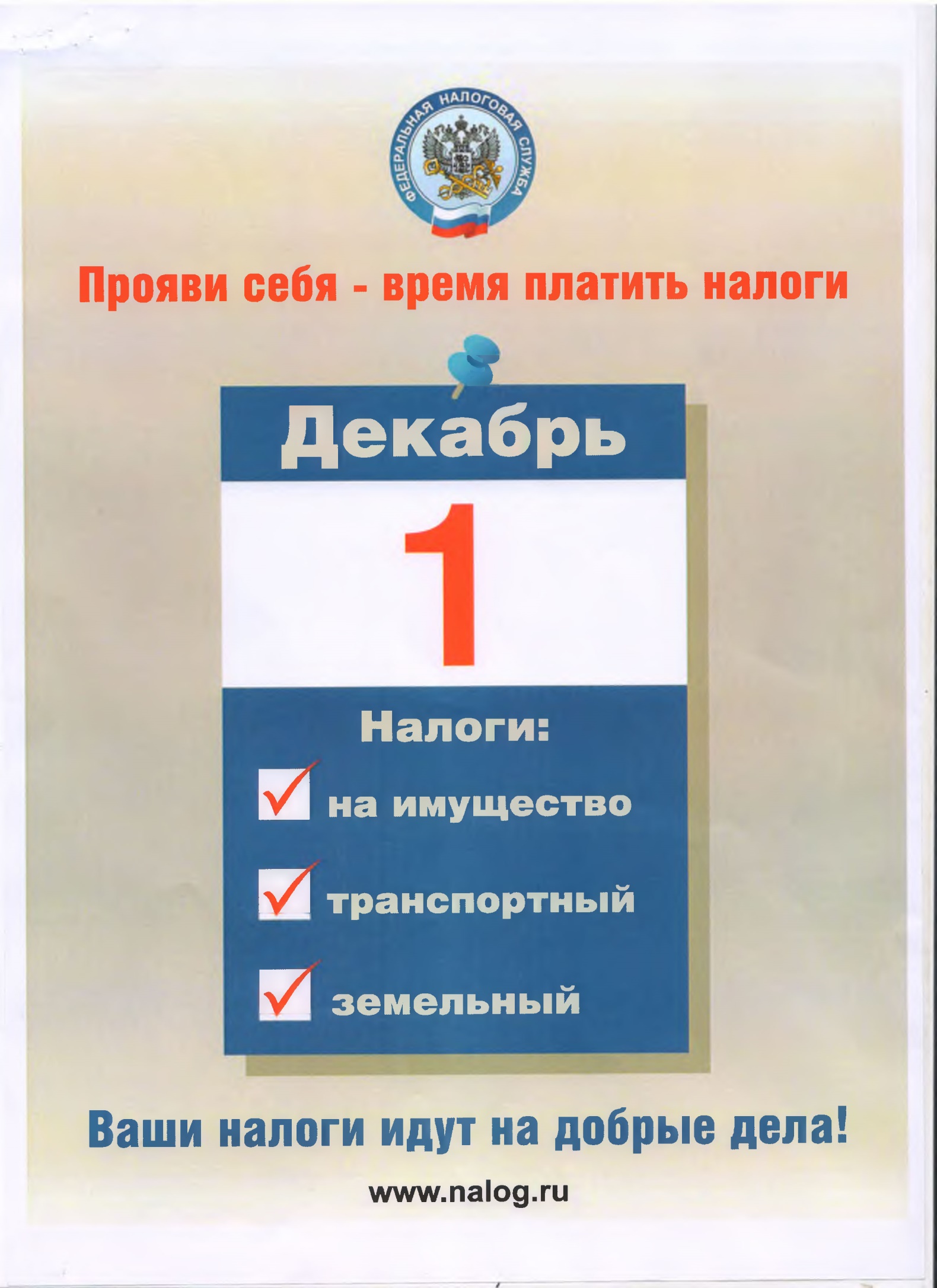 